嘉義縣   社口    國民  小   學110學年度雙語國家政策－口說英語展能樂學計畫子計畫2-1：國民中小學英語日活動成果報告表(表格不夠，請自行增列）活動名稱口說英語樂口說英語樂辦理日期110.12.22辦理地點視聽教室、中廊、三樓星空視聽教室、中廊、三樓星空參加人數210成果摘要-活動內容介紹及特色說明(列點說明)1.闖關活動-各班配合英語課程做闖關活動。2.國際交流活動-直笛社團學生與日本學校用英語溝通，做直  笛交流，簡單介紹學校師長與特色。3.舞蹈演唱表演-六年級學生透過慶祝聖誕節活動做舞蹈表  演、英文歌唱，將英語學習成果展現出來。4.於學生活動朝會時間安排英文RT表演，讓全校學生共同欣賞，  並提供展演舞台。1.闖關活動-各班配合英語課程做闖關活動。2.國際交流活動-直笛社團學生與日本學校用英語溝通，做直  笛交流，簡單介紹學校師長與特色。3.舞蹈演唱表演-六年級學生透過慶祝聖誕節活動做舞蹈表  演、英文歌唱，將英語學習成果展現出來。4.於學生活動朝會時間安排英文RT表演，讓全校學生共同欣賞，  並提供展演舞台。1.闖關活動-各班配合英語課程做闖關活動。2.國際交流活動-直笛社團學生與日本學校用英語溝通，做直  笛交流，簡單介紹學校師長與特色。3.舞蹈演唱表演-六年級學生透過慶祝聖誕節活動做舞蹈表  演、英文歌唱，將英語學習成果展現出來。4.於學生活動朝會時間安排英文RT表演，讓全校學生共同欣賞，  並提供展演舞台。1.闖關活動-各班配合英語課程做闖關活動。2.國際交流活動-直笛社團學生與日本學校用英語溝通，做直  笛交流，簡單介紹學校師長與特色。3.舞蹈演唱表演-六年級學生透過慶祝聖誕節活動做舞蹈表  演、英文歌唱，將英語學習成果展現出來。4.於學生活動朝會時間安排英文RT表演，讓全校學生共同欣賞，  並提供展演舞台。檢討或建議事項國際交流活動未能全校參與。闖關活動以中高年級為主，低年級學生參與度低。3.英語舞蹈表演邀請全校師生共襄盛舉，低年級學生也能同樂。國際交流活動未能全校參與。闖關活動以中高年級為主，低年級學生參與度低。3.英語舞蹈表演邀請全校師生共襄盛舉，低年級學生也能同樂。國際交流活動未能全校參與。闖關活動以中高年級為主，低年級學生參與度低。3.英語舞蹈表演邀請全校師生共襄盛舉，低年級學生也能同樂。國際交流活動未能全校參與。闖關活動以中高年級為主，低年級學生參與度低。3.英語舞蹈表演邀請全校師生共襄盛舉，低年級學生也能同樂。照片說明（4-10張）照片說明（4-10張）照片說明（4-10張）照片說明（4-10張）照片說明（4-10張）英文闖關活動1英文闖關活動1慶祝耶誕節結合英文勞作慶祝耶誕節結合英文勞作慶祝耶誕節結合英文勞作英文闖關活動2英文闖關活動2直笛社團與日本學校做交流-用英文溝通直笛社團與日本學校做交流-用英文溝通直笛社團與日本學校做交流-用英文溝通英文闖關活動3英文闖關活動3以舞蹈表演展現英語學習成果以舞蹈表演展現英語學習成果以舞蹈表演展現英語學習成果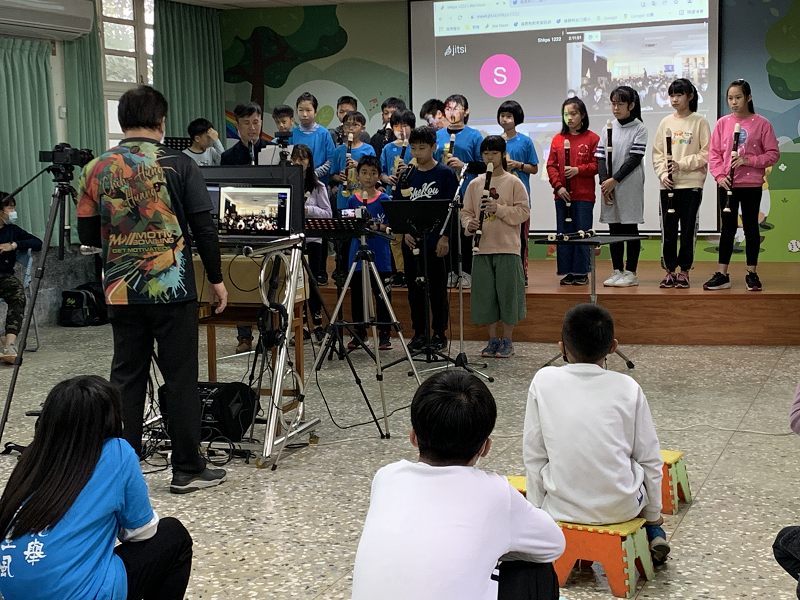 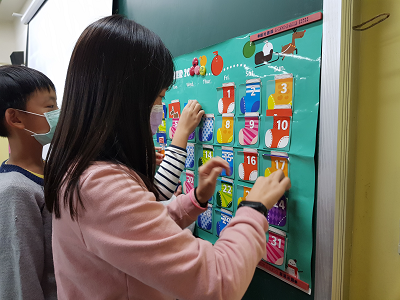 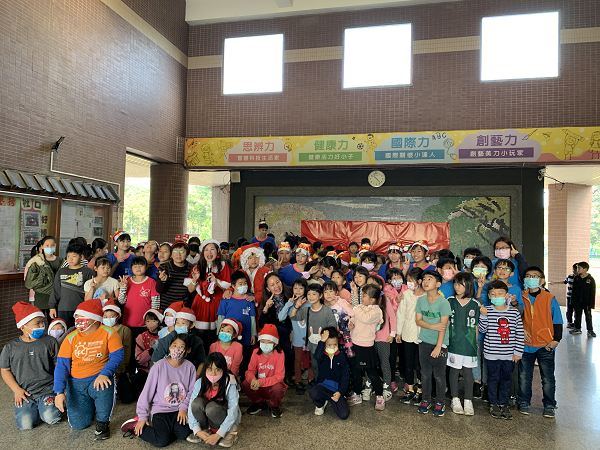 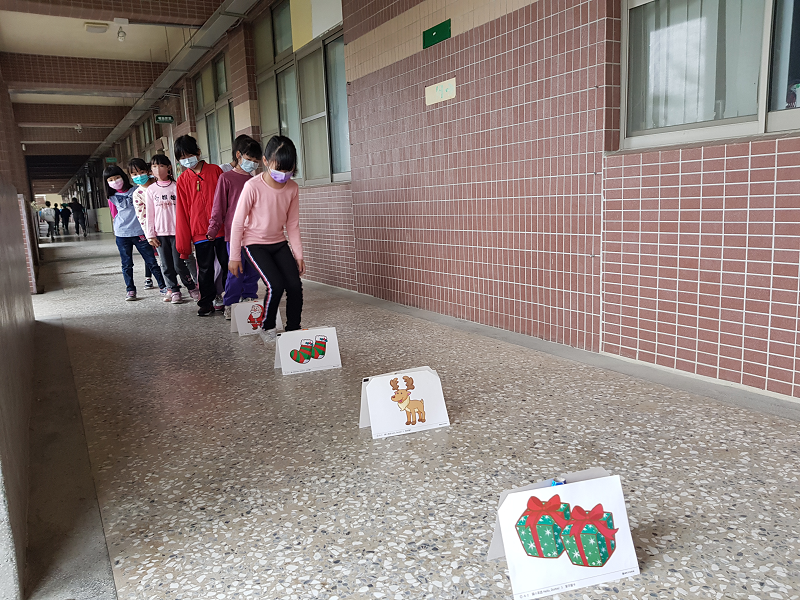 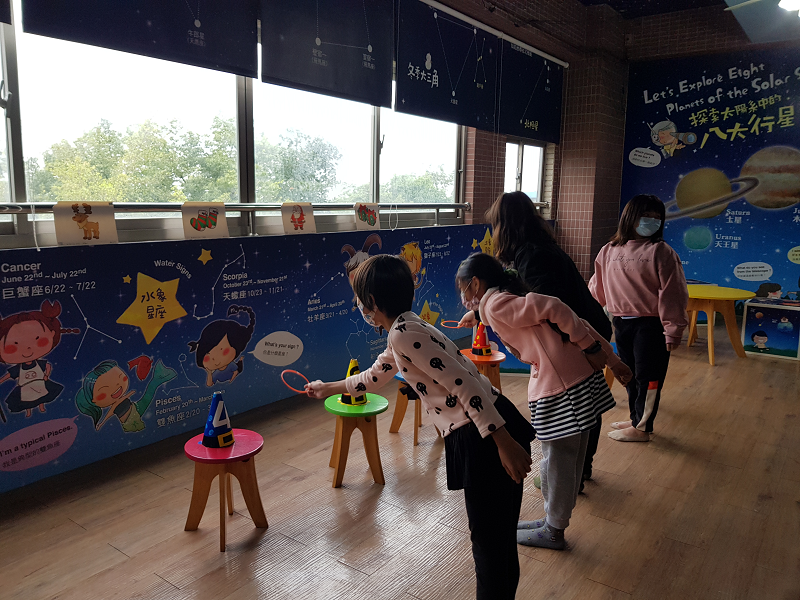 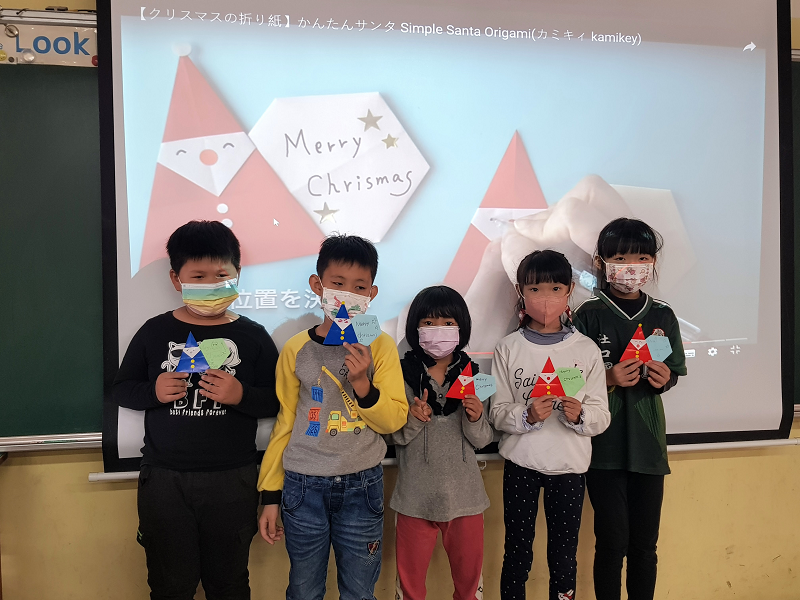 